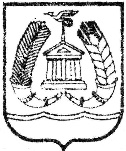 АДМИНИСТРАЦИЯ ГАТЧИНСКОГО МУНИЦИПАЛЬНОГО РАЙОНАЛЕНИНГРАДСКОЙ ОБЛАСТИКОМИТЕТ ОБРАЗОВАНИЯ ГАТЧИНСКОГО МУНИЦИПАЛЬНОГО РАЙОНА ЛЕНИНГРАДСКОЙ ОБЛАСТИРАСПОРЯЖЕНИЕ __________________                                                       №_________________	ОБ ОБЯЗАНИИ СОВЕРШИТЬ ОПРЕДЕЛЕННЫЕ ДЕЙСТВИЯНа основании письма комитета общего и профессионального образования Ленинградской области от 26.10.2023 №19-41128/2023, в целях обеспечения санитарно-эпидемиологического благополучия и подготовки к предстоящему эпидемиологическому сезону 2023-2024 годов, руководствуясь Положением о Комитете образования Гатчинского муниципального района Ленинградской области:1. Руководителям образовательных учреждений, подведомственных Комитету образования Гатчинского муниципального района:1.1. ознакомить педагогический, учебно-вспомогательный персонал, обучающихся, воспитанников образовательных организаций и их родителей (законных представителей) с размещенными видеороликами на сайте «Санитарный щит»: «Профилактика гриппа и ОРВИ» (https://xn--80aqooi4b.xn--p1acf/photos/?media=347), «Вакцинация и профилактика гриппа и ОРВИ» (https://xn--80aqooi4b.xn--p1acf/photos/?media=348). Видеоролики без потери качества можно скачать по ссылке: https://disk.yandex.ru/d/0-pyZj3_JfCorg1.2. в рамках родительских собраний и классных часов провести беседы о профилактике гриппа и ОРВИ с участием медицинских работников.2. Контроль исполнения настоящего распоряжения оставляю за собой.Председатель Комитета						      Н.А.БыстрыхКосткина Марина Владимировна8 (813-71) 2-05-16